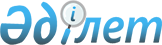 О внесении изменений в приказ Министра по инвестициям и развитию Республики Казахстан от 23 мая 2018 года № 366 "Об утверждении Правил подачи и рассмотрения заявлений на выдачу лицензий на добычу твердых полезных ископаемых"Приказ Министра индустрии и инфраструктурного развития Республики Казахстан от 15 июля 2021 года № 372. Зарегистрирован в Министерстве юстиции Республики Казахстан 22 июля 2021 года № 23660
      Введение в действие настоящего приказа см. п. 4.
      ПРИКАЗЫВАЮ:
      1. Внести в приказ Министра по инвестициям и развитию Республики Казахстан от 23 мая 2018 года № 366 "Об утверждении Правил подачи и рассмотрения заявлений на выдачу лицензий на добычу твердых полезных ископаемых" (зарегистрирован в Реестре государственной регистрации нормативных правовых актов за № 17001) следующие изменения:
      в Правилах подачи и рассмотрения заявлений на выдачу лицензий на добычу твердых полезных ископаемых, утвержденных указанным приказом:
      пункт 4 изложить в следующей редакции:
      "4. Выдача лицензии на добычу твердых полезных ископаемых не допускается:
      1) в случаях, предусмотренных пунктом 2 статьи 25 Кодекса;
      2) на территории участка недр, находящегося в пользовании у другого лица для проведения операций по добыче углеводородов, а равно определенной горным отводом к контракту на недропользование по углеводородам либо действующим протоколом о заключении контракта на добычу углеводородов, подписанным по результатам прямых переговоров или по итогам конкурса на предоставление права недропользования, состоявшихся до введения в действие Кодекса, без согласия такого лица;
      3) на территории участка недр, предоставленного для проведения операций по разведке и (или) добыче твердых полезных ископаемых, а равно на контрактной территории, определенной геологическим и (или) горным отводом к контракту на недропользование по твердым полезным ископаемым или общераспространенным полезным ископаемым или территории, в отношении которой действует протокол о заключении контракта на разведку и (или) добычу твердых полезных ископаемых или общераспространенных полезных ископаемых по результатам прямых переговоров либо по итогам конкурса на предоставление права недропользования, состоявшихся до введения в действие Кодекса;
      4) на территории участка недр, предоставленного для проведения операций по использованию пространства недр, а равно на контрактной территории, определенной горным отводом к контракту на строительство и (или) эксплуатацию подземных сооружений, не связанных с разведкой и (или) добычей, а также территории, в отношении которой действует протокол о заключении контракта на строительство и (или) эксплуатацию подземных сооружений, не связанных с разведкой и (или) добычей, по результатам прямых переговоров либо по итогам конкурса на предоставление права недропользования, состоявшихся до введения в действие Кодекса;
      5) на территории участка недр, на котором проводится ликвидация последствий разведки или добычи твердых полезных ископаемых;
      6) на территории участка недр, содержащего месторождение урана или редкоземельно-урановое месторождение.";
      подпункт 9) пункта 7 изложить в следующей редакции:
      "9) документы, подтверждающие наличие у заявителя финансовых, профессиональных и технических возможностей осуществлять операции по добыче твердых полезных ископаемых, если заявление подается помимо исключительного права;";
      подпункты 1), 2) и 3) пункта 9 изложить в следующей редакции:
      "1) выписка об остатке и движении денег по банковскому счету в банке второго уровня Республики Казахстан, подтверждающая постоянное наличие (остаток) денег у заявителя в течение тридцатидневного срока в пределах шести месяцев, предшествующих дате подачи заявления на выдачу лицензии, в количестве, достаточном для покрытия требуемых минимальных расходов на добычу в первый год действия запрашиваемой лицензии.
      Если в какой-либо из дней заявленного тридцатидневного периода в результате операций по движению средств остаток денежных средств окажется меньше требуемых подпунктом 1) части первой настоящего пункта, то такая выписка не признается документом, подтверждающим наличие у заявителя финансовых возможностей. При наличии у заявителя нескольких счетов в банке второго уровня для целей подтверждения финансовых возможностей в совокупности учитываются также сведения об остатке и движении денежных средства по нескольким счетам, по которым представлены выписки;
      2) копии договора займа денег (предварительного договора займа), договора о финансировании деятельности, предусматривающих в качестве целевого назначения займа финансирование деятельности заявителя по добыче твердых полезных ископаемых, а также подтверждающих сумму займа (финансирования) достаточной для покрытия требуемых минимальных расходов на добычу в первый год действия запрашиваемой лицензии;
      3) финансовая отчетность заявителя с аудиторским отчетом, составленным в соответствии с законодательством Республики Казахстан об аудиторской деятельности, подготовленная за шесть последовательных календарных месяцев или предыдущий календарный год, предшествующих дате подачи заявления на выдачу лицензии, в которой размер чистых активов заявителя превышает его обязательства на величину минимальных расходов на добычу в первый год действия запрашиваемой лицензии;";
      пункты 21 и 22 изложить в следующей редакции:
      "21. В случае согласования с уполномоченным органом по изучению недр границ запрашиваемого участка недр компетентный орган в течение трех рабочих дней направляет заявителю уведомление о необходимости получения соответствующего экологического разрешения на операции по добыче, описанные в плане горных работ, проведения экспертиз и согласований плана горных работ и плана ликвидации, предусмотренных соответственно статьями 216 и 217 настоящего Кодекса. Уведомление размещается на интернет-ресурсе компетентного органа в течение двух рабочих дней со дня его направления заявителю.
      Копия соответствующего экологического разрешения на операции по добыче, описанные в плане горных работ, соответствующие согласования и положительные заключения экспертиз представляется заявителем в компетентный орган не позднее одного года со дня уведомления, предусмотренного частью первой настоящего пункта.
      Заявитель обращается в компетентный орган за продлением указанного срока с обоснованием необходимости такого продления. Компетентный орган продлевает данный срок на период не более одного года со дня истечения срока, указанного в части второй настоящего пункта, если необходимость такого продления вызвана обстоятельствами, не зависящими от заявителя.
      22. Компетентный орган выдает заявителю лицензию на добычу твердых полезных ископаемых не позднее пяти рабочих дней со дня представления необходимых согласований, положительных заключений экспертиз и копии соответствующего экологического разрешения на операции по добыче, описанные в плане горных работ.";
      пункт 28 изложить в следующей редакции:
      "28. Компетентный орган отказывает в выдаче лицензии на добычу твердых полезных ископаемых при наличии одного из следующих оснований:
      1) заявление или прилагаемые к нему документы не соответствуют требованиям, предусмотренным настоящими Правилами;
      2) к заявлению не приложены документы, требуемые настоящими Правилами;
      3) в течение одного года до подачи заявления у заявителя или у лица, прямо или косвенно контролирующего заявителя или находящегося под его контролем, компетентным органом была отозвана лицензия на недропользование по запрашиваемому участку недр по основаниям, предусмотренным Кодексом;
      4) в течение пяти лет, предшествующих дате подачи заявления, заявитель или лицо, прямо или косвенно контролирующее заявителя или находящееся под его контролем, не исполнили или ненадлежаще исполнили обязательства по ликвидации последствий недропользования на участках недр, находившихся у них в пользовании;
      5) в течение одного года до подачи заявления право недропользования, ранее предоставленное заявителю либо лицу, прямо или косвенно контролирующему заявителя или находящемуся под его контролем, в отношении запрашиваемого участка недр (его части) было прекращено;
      6) выдача лицензии повлечет возникновение угрозы национальной безопасности;
      7) запрашиваемый участок недр или его часть относится к участку недр, находящемуся в пользовании у другого лица по лицензии на использование пространства недр либо лицензии на разведку или добычу твердых полезных ископаемых;
      8) границы запрашиваемого участка недр не соответствуют требованиям Кодекса;
      9) несоблюдение заявителем срока представления компетентному органу проекта плана горных работ, согласованного в соответствии с требованиями Кодекса.
      Наличие грамматических или арифметических ошибок, опечаток в сведениях, указанных в заявлении (кроме сведений о площади и географических координатах угловых точек), которые не влияют на принятие решения о выдаче лицензии по существу и выявляются, а также проверяются путем сверки с прилагаемыми к заявлению документами, не является основанием для отказа в выдаче лицензии.".
      2. Департаменту недропользования Министерства индустрии и инфраструктурного развития Республики Казахстан в установленном законодательством порядке обеспечить:
      1) государственную регистрацию настоящего приказа в Министерстве юстиции Республики Казахстан;
      2) размещение настоящего приказа на интернет-ресурсе Министерства индустрии и инфраструктурного развития Республики Казахстан.
      3. Контроль за исполнением настоящего приказа возложить на курирующего вице-министра индустрии и инфраструктурного развития Республики Казахстан.
      4. Настоящий приказ вводится в действие по истечении десяти календарных дней после дня его первого официального опубликования, за исключением абзацев девятнадцатого, двадцатого, двадцать первого и двадцать второго пункта 1 настоящего приказа, которые вводятся в действие с 1 июля 2021 года.
      "СОГЛАСОВАН"
Министерство экологии, геологии и
природных ресурсов Республики Казахстан
					© 2012. РГП на ПХВ «Институт законодательства и правовой информации Республики Казахстан» Министерства юстиции Республики Казахстан
				
      Министр индустрии и инфраструктурного развития 
Республики Казахстан 

Б. Атамкулов
